BONUS Alphabet secret :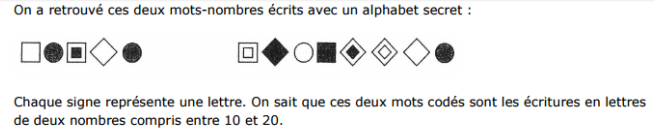 Le soleil :                                                                             La charade :Combien vaut le soleil ?                                                        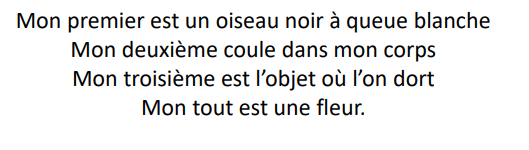 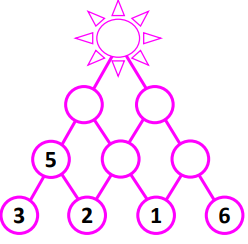 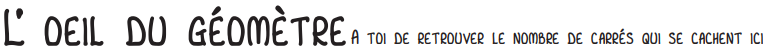 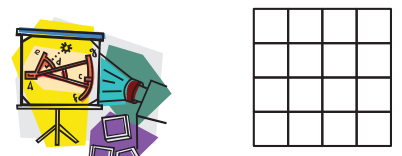 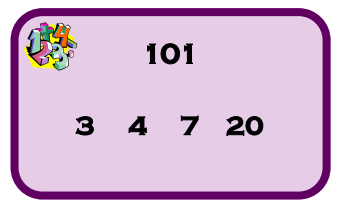 LE COMPTE EST BON :  En utilisant une fois chaque nombre tu dois retrouver le nombre 101. Pour trouver le résultat tu peux utiliser l'addition, la soustraction ou la multiplication. Plusieurs opérations sont mélangées.BONUS Alphabet secret :Le soleil :                                                                             La charade :Combien vaut le soleil ?                                                        LE COMPTE EST BON :  En utilisant une fois chaque nombre tu dois retrouver le nombre 101. Pour trouver le résultat tu peux utiliser l'addition, la soustraction ou la multiplication. Plusieurs opérations sont mélangées.Corrections du bonusCorrections du bonusAlphabet secret :seize         quatorzeLe soleil :Le soleil vaut 18Le compte est bon : (4 x 20) + (3 X 7)La charade : pissenlit ( pie – sang – lit)L’œil du géomètre : il y a 30 carrés.